«МС Лаветт»	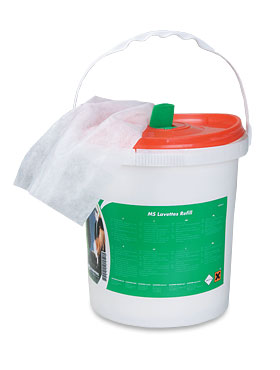 Влажные салфетки для гигиены вымени.Описание:Влажные салфетки применяются для гигиены вымени коров до доения. Обладают выраженными моющими и дезинфицирующими свойствами, великолепно удаляют загрязнения с кожи вымени и обеспечивают дезинфицирующий эффект. Увлажняющие компоненты, входящие в состав, препятствуют иссушению кожи вымени, способствуют заживлению мелких ран. Влажные салфетки «МС Лаветт» состоят из нетканого целлюлозного материала, не оставляют ворсинок после применения.Состав:Изопропиловый спирт -30% .Хлоргексидинбиглюконат -  20%.Глицерин.Характеристики:Не оставляют следов загрязнения;Экономичны в использовании;Качественное очищение;Дезинфицирующий эффект;Недопустимость перекрестного загрязнения: для каждой коровы своя салфетка;рН нейтральны к коже, препятствуют раздражению;Бережный уход за кожей животного;Поверхность кожи вымени быстро высыхает;Идеальны для ухода за выменем или для искусственного осеменения;Снижают риск заболевания гриппом типа А.Применение:Используйте каждую салфетку только для одной коровы. Обрабатываемая салфеткой поверхность быстро высыхает, не оставляя остатков средства. Возможно использовать салфетки «МС Лаветт» для обработки вымени коров перед доением; при искусственном осеменения крупного рогатого скота и свиней,  для обработки вульвы до осеменения, для обработки инструментов, используемых в животноводстве.Форма выпуска:Влажные салфетки «МС Лаветт» размером 25 х 20 см., в упаковке 3 рулона х 600 шт.